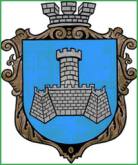 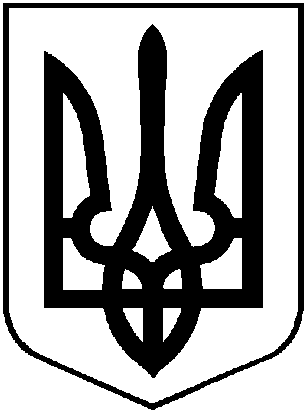 УКРАЇНАХМІЛЬНИЦЬКА МІСЬКА РАДАВІННИЦЬКОЇ ОБЛАСТІВиконавчий комітетР І Ш Е Н Н Я   від  ___ ________ 2022 року                                                                        № _____Про розгляд клопотань юридичних та фізичних осіб з питань видалення деревонасаджень у населених пунктах  Хмільницької міськоїтериторіальної громадиРозглянувши клопотання юридичних та фізичних осіб з питань видалення деревонасаджень у населених пунктах Хмільницької міської територіальної громади, враховуючи матеріали комісії з питань визначення стану зелених насаджень в населених пунктах Хмільницької міської територіальної громади, а саме – акти обстеження зелених насаджень, що підлягають видаленню від 15.07.2022р., відповідно до Правил благоустрою території населених пунктів Хмільницької міської територіальної громади, затверджених рішенням 68 сесії міської ради 7 скликання від 16.12.2019 року №2401 (зі змінами), постанови Кабінету Міністрів України від 01 серпня 2006 року №1045 «Про затвердження Порядку видалення дерев, кущів, газонів і квітників у населених пунктах», наказу Міністерства будівництва, архітектури та житлово-комунального господарства України від 10 квітня 2006 року № 105 «Про затвердження Правил утримання зелених насаджень у населених пунктах України», наказу Міністерства регіонального розвитку, будівництва та житлово-комунального господарства України від 26.04.2019 р. №104 Про затвердження ДБН Б.2.2-12:2019 «Планування та забудова територій», рішення  виконавчого комітету Хмільницької міської ради № 45 від 06.01.2021 року  «Про затвердження в новому складі постійно діючої комісії з питань визначення стану зелених насаджень в населених пунктах Хмільницької міської  територіальної громади» (зі змінами), керуючись ст.ст. 30, 59 Закону України «Про місцеве самоврядування в Україні», виконком Хмільницької міської  радиВ И Р І Ш И В :ФОП Чижу О.М.:1.1. Дозволити видалення трьох дерев породи ясен, що знаходяться на загальноміській території на площі Перемоги у м. Хмільнику, які мають незадовільний стан (аварійні);- дозволити видалення двох дерев породи липа, що знаходяться на загальноміській території на площі Перемоги у м. Хмільнику, які мають незадовільний стан (аварійні);- дозволити видалення одного дерева породи ялина, що знаходиться біля пам’ятника по вул. Шевченка в с. Березна Хмільницького району, яке має незадовільний стан (аварійне, сухостійне);- дозволити видалення десяти дерев породи ясен, що знаходяться навпроти домоволодіння по вул. Столярчука, 5 в с. Березна Хмільницького району, які мають незадовільний стан (аварійно-небезпечні);- дозволити видалення шести дерев породи клен, що знаходяться навпроти домоволодіння по вул. Столярчука, 5 в с. Березна Хмільницького району, які мають незадовільний стан (аварійно-небезпечні);- дозволити видалення одного дерева породи акація, що знаходиться навпроти домоволодіння по вул. Столярчука, 5 в с. Березна Хмільницького району, яке має незадовільний стан (аварійно-небезпечне);- дозволити видалення одного дерева породи липа, що знаходиться навпроти домоволодіння по вул. Столярчука, 5 в с. Березна Хмільницького району, яке має незадовільний стан (аварійно-небезпечне).ФОП Чижу О.М. деревину від зрізаних  дерев, зазначених  в підпункті  1.1 пункту 1  цього рішення, передати КП «Хмільниккомунсервіс» для    оприбуткування через бухгалтерію, а гілки та непридатну деревину утилізувати, склавши відповідний акт.2. Контроль за виконанням цього рішення покласти на заступника міського голови з питань діяльності виконавчих органів міської ради  Володимира ЗАГІКУ.    Міський голова                                                                    Микола ЮРЧИШИН